УКРАЇНАПАВЛОГРАДСЬКА   МІСЬКА  РАДАДНІПРОПЕТРОВСЬКОЇ  ОБЛАСТІ(35 сесія VІІІ скликання)РІШЕННЯвід 14.03.2023р.			            	                     №948-35/VІІІПро затвердження технічноїдокументації із землеустрою щодо встановлення меж частини земельної ділянки, на яку поширюється право суборенди, сервітутуКеруючись пп.34 ч.1 ст.26 Закону України “Про місцеве самоврядування в Україні”, ст. 12, 93, 98-102, 123, 124, 134  Земельного Кодексу України, ст.55-1 Закону України „Про землеустрій”, ст.8 Закону України “Про оренду землі”, рішенням 34 сесії             VII скликання від 13.02.2018р. №1062-34/VII "Про затвердження переліку назв вулиць, провулків, проїздів, проспектів, бульварів, площ у місті Павлоград", розглянувши заяви, міська радаВ И Р І Ш И Л А:1. Затвердити технічну документацію із землеустрою щодо встановлення меж частини земельної ділянки, на яку поширюється право сервітуту:1.1 Комунальному підприємству "Павлоградтрансенерго" Павлоградської міської ради (ідентифікаційний код хххххххх) на земельну ділянку на вул.Соборна,3, із загальної площі 1,0700 га, кадастровий номер 1212400000:02:029:0254, з визначенням частини земельної ділянки для укладання договору сервітуту.	Надати згоду на укладання договору постійного безоплатного земельного сервітуту, для обслуговування споруди (модульної котельні), на частину земельної ділянки площею 0,0337 га з кодом обмеження у використанні 07.10 - інші земельні сервітути, із загальної площі земельної ділянки 1,0700 га, кадастровий номер 1212400000:02:029:0254, на вул.Соборна,3, яка знаходиться в постійному користуванні у Відділа освіти Павлоградської міської ради.	Зобов’язати землекористувача протягом одного місяця з моменту прийняття даного рішення забезпечити укладання та державну реєстрацію договору постійного безоплатного земельного сервітуту на земельну ділянку.1.2 Комунальному підприємству "Павлоградтрансенерго" Павлоградської міської ради (ідентифікаційний код хххххххх) на земельну ділянку на вул.Дніпровська,243,                    із загальної площі 1,8353 га, кадастровий номер 1212400000:02:041:0244, з визначенням частини земельної ділянки для укладання договору сервітуту.	Надати згоду на укладання договору постійного безоплатного земельного сервітуту, для обслуговування споруди (модульної котельні), на частину земельної ділянки площею 0,0318 га з кодом обмеження у використанні 07.10 - інші земельні сервітути, із загальної площі 1,8353 га, кадастровий номер 1212400000:02:041:0244,                     на вул.Дніпровська,243, яка знаходиться в постійному користуванні у Відділа освіти Павлоградської міської ради.Зобов’язати землекористувача протягом одного місяця з моменту прийняття даного рішення забезпечити укладання та державну реєстрацію договору постійного безоплатного земельного сервітуту на земельну ділянку.1.3 Комунальному підприємству "Павлоградтрансенерго" Павлоградської міської ради (ідентифікаційний код хххххххх) на земельну ділянку на вул.Промислова,13а,                    із загальної площі 1,1040 га, кадастровий номер 1212400000:03:022:0030, з визначенням частини земельної ділянки для укладання договору сервітуту.	Надати згоду на укладання договору постійного безоплатного земельного сервітуту, для обслуговування споруди (ємкості для палива), на частину земельної ділянки               площею 0,0053 га з кодом обмеження у використанні 07.10 - інші земельні сервітути,                   із загальної площі 1,1040 га, кадастровий номер 1212400000:03:022:0030,                                       на вул.Промислова,13а, яка знаходиться в постійному користуванні                                                   у КП "Павлоградтеплоенерго".Зобов’язати землекористувача протягом одного місяця з моменту прийняття даного рішення забезпечити укладання та державну реєстрацію договору постійного безоплатного земельного сервітуту на земельну ділянку.2. Використовувати земельні ділянки за цільовим призначенням, утримувати її у належному санітарному стані, постійно проводити роботи з прибирання та благоустрою наданої і прилеглої території.3. Забезпечити збереження та вільний доступ до мереж інженерних комунікацій, які проходять по наданій території, для проведення ремонтних та профілактичних робіт.4. У разі виникнення  цивільно-правових відносин по забудові, звернутись у міську раду  в місячний термін з клопотанням на переоформлення земельної ділянки.5. Невиконання пункту 2 даного рішення тягне за собою застосування штрафних санкцій згідно з Кодексом України про адміністративні правопорушення.6. Рекомендувати Головному управлінню Держгеокадастру у Дніпропетровській області внести відомості до Державного земельного кадастру згідно прийнятого рішення.7. Забезпечити:- виконання вимог Постанови КМУ від 28.12.01р. №1789, від 01.08.06р. №1045;- виконання вимог ст.48 закону України "Про охорону земель".8. При необхідності знищення або пошкодження дерев і чагарників згідно постанови Кабміну від 28.12.2001 року №1789 погодити розмір шкоди з управлінням екології та природних ресурсів у Дніпропетровській області та органів, які відповідають за стан зелених насаджень, та згідно постанови Кабміну від 01.08.2006р. №1045 погодити порядок видалення дерев, кущів, газонів і квітників.9. При проведенні будівельних робіт землекористувачу отримати спеціальний  дозвіл на зняття та перенесення ґрунтового покриву (родючого шару грунту).10. Відповідальність щодо виконання даного рішення покласти на начальника відділу земельно-ринкових відносин.11. Загальне керівництво по виконанню даного рішення покласти на першого заступника міського голови.12. Контроль за виконанням рішення покласти на постійну депутатську комісію                  з питань екології, землеустрою, архітектури, генерального планування та благоустрою.Міський голова                                                                                            Анатолій ВЕРШИНА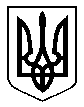 